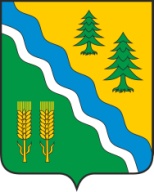 АДМИНИСТРАЦИЯ КРИВОШЕИНСКОГО РАЙОНАПОСТАНОВЛЕНИЕс. КривошеиноТомской областиО внесении изменений в постановление Администрации Кривошеинского района от 02.04.2021 № 216 «Об утверждении Порядка финансирования физкультурных мероприятий, спортивных мероприятий и иных мероприятий, проводимых за счет средств бюджета муниципального образования Кривошеинский район Томской области»В соответствии со ст. 9 Федерального закона от 04 декабря 2007 года № 329-ФЗ «О физической культуре и спорте в Российской Федерации», со статьей 19-1 Закона Томской области от 07 июня 2010 года № 94-03 «О физической культуре и спорте в Томской области», постановлением Губернатора Томской области от 30 июня 2007 года № 92 «Об утверждении Положения о Департаменте по молодежной политике, физической культуре и спорту Томской области», приказом Департамента по молодежной политике, физической культуре и спорту Томской области от 29 октября 2019 года № 13 «Об утверждении Порядка финансирования физкультурных мероприятий, спортивных мероприятий, организационно-методических мероприятий и иных мероприятий, проводимых за счет средств областного бюджета»ПОСТАНОВЛЯЮ:1. Внести в постановление Администрации Кривошеинского района от 02.04.2021 № 216 «Об утверждении Порядка финансирования физкультурных мероприятий, спортивных мероприятий и иных мероприятий, проводимых за счет средств бюджета муниципального образования Кривошеинский район Томской области» (далее - постановление) следующие изменения:1) Пункты 2,6 приложения к Порядку финансирования физкультурных мероприятий, спортивных мероприятий и иных мероприятий, проводимых за счет средств бюджета муниципального образования Кривошеинский район Томской области к постановлению изложить в новой редакции согласно приложению к настоящему постановлению.2. Настоящее постановление вступает в силу с даты его подписания.3. Настоящее постановление опубликовать в Сборнике нормативных актов Администрации Кривошеинского района и на официальном сайте муниципального образования Кривошеинский район Томской области в информационно-телекоммуникационной сети «Интернет».4. Контроль за исполнением настоящего постановления возложить на заместителя Главы Глава Кривошеинского района по социально-экономическим вопросам.Крайсман Мария Павловна+7 (38-251) 2-14-27Управление финансов, Экономический отдел, Бухгалтерия, ПрокуратураПриложениек постановлению Администрации Кривошеинского районаот 19.07.2023 № 4082. Нормы расходов на награждение победителей и призеров  спортивных соревнований и физкультурных мероприятий*Личные: денежные средства, памятные подарки, вымпелы, статуэтки (лучшему игроку, бомбардиру, вратарю, самому юному участнику и т.д.).6. Нормы расходов на услуги автотранспорта при проведении спортивных соревнований и физкультурных мероприятийОплата проезда на автотранспорте (кроме такси) участников физкультурных мероприятий и спортивных мероприятий производится по фактически понесенным документально подтвержденным расходам.19.07.2023№ 408Глава Кривошеинского районаА. Н. КоломинСтатус мероприятияПредельная стоимость (сумма) в руб.Предельная стоимость (сумма) в руб.Предельная стоимость (сумма) в руб.Предельная стоимость (сумма) в руб.Статус мероприятияКубки, памятные подарки, денежные средства, вымпелы, статуэтки, спортивный инвентарьКубки, памятные подарки, денежные средства, вымпелы, статуэтки, спортивный инвентарьМедали, лентыГрамотыСтатус мероприятияКомандные Личные*Медали, лентыГрамоты2.1. Региональные и межмуниципальные официальные спортивные соревнования (Чемпионаты, Первенства, Кубки Томской области), межпоселенческие, районные и межмуниципальные официальные спортивные соревнования, физкультурные мероприятия, турниры, проводимые на территории Кривошеинского района:2.1. Региональные и межмуниципальные официальные спортивные соревнования (Чемпионаты, Первенства, Кубки Томской области), межпоселенческие, районные и межмуниципальные официальные спортивные соревнования, физкультурные мероприятия, турниры, проводимые на территории Кривошеинского района:2.1. Региональные и межмуниципальные официальные спортивные соревнования (Чемпионаты, Первенства, Кубки Томской области), межпоселенческие, районные и межмуниципальные официальные спортивные соревнования, физкультурные мероприятия, турниры, проводимые на территории Кривошеинского района:2.1. Региональные и межмуниципальные официальные спортивные соревнования (Чемпионаты, Первенства, Кубки Томской области), межпоселенческие, районные и межмуниципальные официальные спортивные соревнования, физкультурные мероприятия, турниры, проводимые на территории Кривошеинского района:2.1. Региональные и межмуниципальные официальные спортивные соревнования (Чемпионаты, Первенства, Кубки Томской области), межпоселенческие, районные и межмуниципальные официальные спортивные соревнования, физкультурные мероприятия, турниры, проводимые на территории Кривошеинского района:I место2 500,003 200,00200,0050,00II место2 300,002 300,00200,0050,00III место2 000,001 500,00200,0050,002.2. Региональные и межмуниципальные комплексные официальные спортивные соревнования и физкультурные мероприятия (Спартакиады, Универсиады, Областные сельские спортивные игры «Снежные узоры», «Стадион для всех»): 2.2. Региональные и межмуниципальные комплексные официальные спортивные соревнования и физкультурные мероприятия (Спартакиады, Универсиады, Областные сельские спортивные игры «Снежные узоры», «Стадион для всех»): 2.2. Региональные и межмуниципальные комплексные официальные спортивные соревнования и физкультурные мероприятия (Спартакиады, Универсиады, Областные сельские спортивные игры «Снежные узоры», «Стадион для всех»): 2.2. Региональные и межмуниципальные комплексные официальные спортивные соревнования и физкультурные мероприятия (Спартакиады, Универсиады, Областные сельские спортивные игры «Снежные узоры», «Стадион для всех»): 2.2. Региональные и межмуниципальные комплексные официальные спортивные соревнования и физкультурные мероприятия (Спартакиады, Универсиады, Областные сельские спортивные игры «Снежные узоры», «Стадион для всех»): I место0,07 000,000,00,0II место0,05 000,000,00,0III место0,03 000,000,00,0